ΝΑ ΑΠΟΣΤΑΛΕΙ ΜΕ ΗΛΕΚΤΡΟΝΙΚΗ ΑΛΛΗΛΟΓΡΑΦΙΑ 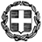                                                                      ΕΠΕΙΓΟΝ- ΠΡΟΘΕΣΜΙΑ                                                                                                                ΠΡΟΣ:                                                                                                       Ως πίνακας αποδεκτών     ΘΕΜΑ: Διαβίβαση εγγράφου              Σας διαβιβάζουμε σε συνημμένο αρχείο το με αριθμό πρωτοκόλλου ΔΙΠΑΑΔ/ΕΠ/Φ.3/63/16441/3-6-2015 (Α.Δ.Α.:ΩΒ4Ζ465ΦΘΕ-Ο3Ρ) έγγραφο του Τμήματος Ανάπτυξης και Αξιοποίησης Ανθρώπινου Δυναμικού της Δημόσιας Διοίκησης της Δ/νσης Προγραμματισμού και Ανάπτυξης Ανθρώπινου Δυναμικού του Υπουργείου Εσωτερικών και Διοικητικής Ανασυγκρότησης, με θέμα «Ανακοίνωση Προκήρυξης για την πλήρωση θέσεων Εθνικών Εμπειρογνωμόνων στην Ευρωπαϊκή Επιτροπή», για ενημέρωση των υπαλλήλων σας και τυχόν ενέργειες.               Παρακαλείσθε, επίσης, να ενημερώσετε σχετικά τους φορείς εποπτείας σας, εφόσον υπάρχουν, και να φροντίσετε για την εφαρμογή των διαλαμβανομένων στο κοινοποιηθέν έγγραφο, εντός της ορισμένης προθεσμίας.            Οι ενδιαφερόμενοι θα πρέπει να υποβάλουν εντός των ορισμένων από την ανακοίνωση προθεσμιών  τις αιτήσεις τους βάσει του ειδικού εντύπου European CV και πιθανόν μίας συνοδευτικής επιστολής αποκλειστικά σε ηλεκτρονική μορφή (αρχείο word ή pdf ), στην ηλεκτρονική διεύθυνση της Μόνιμης Αντιπροσωπείας admin@rp-grece.be (υπόψη κυρίας Eξαρχοπούλου). Επιπλέον, η παραπάνω υποβολή θα πρέπει να συνδυάζεται με την εμπρόθεσμη διαβίβαση της αίτησης με fax (003225515619/51, υπόψη κυρίας Εξαρχοπούλου), συνοδευόμενης από έγγραφο του Φορέα στον οποίο υπάγεται οργανικά ο ενδιαφερόμενος, προκειμένου να αποδεικνύεται ότι η Υπηρεσία του έχει λάβει γνώση της αίτησης και συμφωνεί με την προώθησή της.          Οι διοικητικοί υπάλληλοι της Γενικής Γραμματείας Παιδείας και Θρησκευμάτων του Υ.ΠΟ.ΠΑΙ.Θ.  που ενδιαφέρονται να καταθέσουν αίτηση για την πλήρωση των ανωτέρω θέσεων Εθνικών Εμπειρογνωμόνων και πληρούν τα προσόντα και τις προϋποθέσεις όπως αυτές αναφέρονται στην διαβιβαζόμενη εγκύκλιο, καλούνται να αποστείλουν το βιογραφικό τους (European CV)                      στην ηλεκτρονική διεύθυνση vpaleorouti@minedu.gov.gr  προκειμένου αυτό να διαβιβαστεί αρμοδίως όπως περιγράφεται παραπάνω, μέχρι:Την Τρίτη 16/06/2015, όσον αφορά την προκήρυξη με καταληκτική ημερομηνία την 25η  Ιουνίου 2015Την Παρασκευή 17/07/2015, όσον αφορά την προκήρυξη με καταληκτική ημερομηνία την 22 η Ιουλίου 2015.       Για περαιτέρω διευκρινίσεις επί του περιεχομένου του εγγράφου, παρακαλούνται οι ενδιαφερόμενοι να επικοινωνήσουν απευθείας με τον  φορέα έκδοσής του.                                                             Η  ΠΡΟΪΣΤΑΜΕΝΗ ΤΟΥ ΤΜΗΜΑΤΟΣ                                                                                                                                          Μ. ΓΕΩΡΓΟΥΣΗ   ΠΙΝΑΚΑΣ ΑΠΟΔΕΚΤΩΝ  (ΠΡΟΣ ΕΝΕΡΓΕΙΑ) :(με την υποχρέωση κοινοποίησης του παρόντος στους Προϊσταμένους Αρμοδιότητάς τους, στα νομικά πρόσωπα και φορείς εποπτείας τους)-Προϊσταμένους Γενικών Δ/νσεων-Αυτοτελείς  Δ/νσεις-Αυτοτελή  Τμήματα-Δ/νσεις Γενικής Γραμματείας Θρησκευμάτων-Γενική Γραμματεία Διά Βίου Μάθησης και Νέας Γενιάς-Γενική Γραμματεία Έρευνας και Τεχνολογίας-Ειδική Υπηρεσία Εφαρμογής Εκπαιδευτικών Δράσεων -Ενιαίος Διοικητικός Τομέας  Ευρωπαϊκών ΠόρωΕΣΩΤΕΡΙΚΗ ΔΙΑΝΟΜΗ  :      -Γραφείο  Υπουργού      - Γραφείο Αναπλ. Υπουργού     - Γραφεία Γενικών Γραμματέων 